FerromagnetismusMagnetisieren und EntmagnetisierenBewegt man d__ Pol ein__ stark__ Magnet__ mehrmals in gleich__ Richtung über ein__ Körper aus Eisen oder Stahl, so wird er magnetisiert. Durch Erschüttern oder ErhitzenDurch Erschüttern oder Erhitzen kann man d__ Körper wieder entmagnetisieren.Was ist Ferromagnetismus?Eisen, Nickel und Kobalt sind ferromagnetisch, das heißt, sie werden von Permanentmagneten angezogen. Grund hierfür ist der Aufbau dieser Materialien. Alle ferromagnetischen Materialien sind so aufgebaut: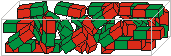 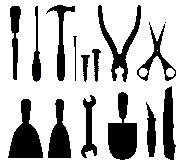 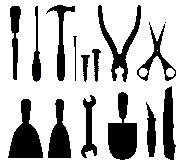 Kommt ein Permanentmagnet in die Nähe eines ferromagnetischen Materials verändert sich dessen Struktur, er wird magnetisiert: 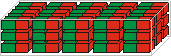 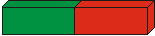 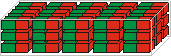 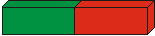 Zwischen dem Permanentmagnet und dem ferromagnetischen Material wirkt jetzt eine Kraft. Begründe, warum dies so ist: